ЗАЯВКА НА УЧАСТИЕВ ДЕЛОВЫХ ВСТРЕЧАХ В2В С БРИТАНСКИМИ КОМПАНИЯМИ(Соединенное Королевство Великобритании и Северной Ирландии)21марта 2017года, 09:00 – 12:00Участие в мероприятии бесплатное!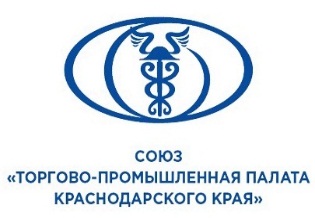 Заполненную заявку просьба отправить в Союз «Торгово-промышленная палата Краснодарского края» по факсу: +7 (861) 992-03-53, 992-03-39,992-03-40, или по e-mail: radchenko@tppkuban.ru		1. Полное наименование Вашей организации:1. Полное наименование Вашей организации:1. Полное наименование Вашей организации:1. Полное наименование Вашей организации:2. Адрес:2. Адрес:3. Телефон(с кодом города):3. Телефон(с кодом города):3. Телефон(с кодом города):Факс:Факс:E-mail:     Сайт:     Сайт:4. Основной вид деятельности Вашей организации, описание производимой продукции или оказываемых услуг:4. Основной вид деятельности Вашей организации, описание производимой продукции или оказываемых услуг:4. Основной вид деятельности Вашей организации, описание производимой продукции или оказываемых услуг:4. Основной вид деятельности Вашей организации, описание производимой продукции или оказываемых услуг:4. Основной вид деятельности Вашей организации, описание производимой продукции или оказываемых услуг:4. Основной вид деятельности Вашей организации, описание производимой продукции или оказываемых услуг:4. Основной вид деятельности Вашей организации, описание производимой продукции или оказываемых услуг:4. Основной вид деятельности Вашей организации, описание производимой продукции или оказываемых услуг:4. Основной вид деятельности Вашей организации, описание производимой продукции или оказываемых услуг:5. Цели сотрудничества с британскими компаниями:	 импорт			 поиск новых партнеров		Прочее:	 экспорт			 совместное производство6. Укажите, пожалуйста, какая продукция/услуги Вас интересуют:_______________7.Укажите, пожалуйста, наименования наиболее интересующих Вас британских фирм (фирмы), или их порядковые номера из списка:8. Представители Вашей организации на мероприятии(ФИО полностью, должность):5. Цели сотрудничества с британскими компаниями:	 импорт			 поиск новых партнеров		Прочее:	 экспорт			 совместное производство6. Укажите, пожалуйста, какая продукция/услуги Вас интересуют:_______________7.Укажите, пожалуйста, наименования наиболее интересующих Вас британских фирм (фирмы), или их порядковые номера из списка:8. Представители Вашей организации на мероприятии(ФИО полностью, должность):5. Цели сотрудничества с британскими компаниями:	 импорт			 поиск новых партнеров		Прочее:	 экспорт			 совместное производство6. Укажите, пожалуйста, какая продукция/услуги Вас интересуют:_______________7.Укажите, пожалуйста, наименования наиболее интересующих Вас британских фирм (фирмы), или их порядковые номера из списка:8. Представители Вашей организации на мероприятии(ФИО полностью, должность):5. Цели сотрудничества с британскими компаниями:	 импорт			 поиск новых партнеров		Прочее:	 экспорт			 совместное производство6. Укажите, пожалуйста, какая продукция/услуги Вас интересуют:_______________7.Укажите, пожалуйста, наименования наиболее интересующих Вас британских фирм (фирмы), или их порядковые номера из списка:8. Представители Вашей организации на мероприятии(ФИО полностью, должность):5. Цели сотрудничества с британскими компаниями:	 импорт			 поиск новых партнеров		Прочее:	 экспорт			 совместное производство6. Укажите, пожалуйста, какая продукция/услуги Вас интересуют:_______________7.Укажите, пожалуйста, наименования наиболее интересующих Вас британских фирм (фирмы), или их порядковые номера из списка:8. Представители Вашей организации на мероприятии(ФИО полностью, должность):5. Цели сотрудничества с британскими компаниями:	 импорт			 поиск новых партнеров		Прочее:	 экспорт			 совместное производство6. Укажите, пожалуйста, какая продукция/услуги Вас интересуют:_______________7.Укажите, пожалуйста, наименования наиболее интересующих Вас британских фирм (фирмы), или их порядковые номера из списка:8. Представители Вашей организации на мероприятии(ФИО полностью, должность):5. Цели сотрудничества с британскими компаниями:	 импорт			 поиск новых партнеров		Прочее:	 экспорт			 совместное производство6. Укажите, пожалуйста, какая продукция/услуги Вас интересуют:_______________7.Укажите, пожалуйста, наименования наиболее интересующих Вас британских фирм (фирмы), или их порядковые номера из списка:8. Представители Вашей организации на мероприятии(ФИО полностью, должность):5. Цели сотрудничества с британскими компаниями:	 импорт			 поиск новых партнеров		Прочее:	 экспорт			 совместное производство6. Укажите, пожалуйста, какая продукция/услуги Вас интересуют:_______________7.Укажите, пожалуйста, наименования наиболее интересующих Вас британских фирм (фирмы), или их порядковые номера из списка:8. Представители Вашей организации на мероприятии(ФИО полностью, должность):5. Цели сотрудничества с британскими компаниями:	 импорт			 поиск новых партнеров		Прочее:	 экспорт			 совместное производство6. Укажите, пожалуйста, какая продукция/услуги Вас интересуют:_______________7.Укажите, пожалуйста, наименования наиболее интересующих Вас британских фирм (фирмы), или их порядковые номера из списка:8. Представители Вашей организации на мероприятии(ФИО полностью, должность):9. ФИО, моб. телефон контактного лица:9. ФИО, моб. телефон контактного лица:9. ФИО, моб. телефон контактного лица:9. ФИО, моб. телефон контактного лица:9. ФИО, моб. телефон контактного лица:9. ФИО, моб. телефон контактного лица:9. ФИО, моб. телефон контактного лица:9. ФИО, моб. телефон контактного лица:9. ФИО, моб. телефон контактного лица: